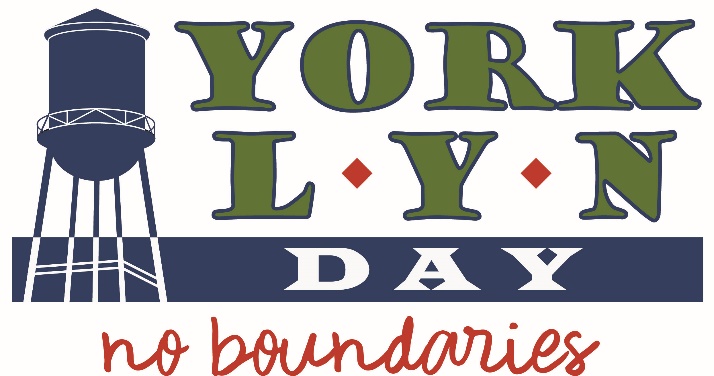 Please make all checks payable to FAHP(To pay by credit card over the phone, call the FAHP office at 302-239-2385)Please return form with your payment to:F.A.H.P.Yorklyn DayP.O. Box 61Yorklyn DE 19736Questions? Contact Susan Randolph at 302-239-2385; info@YorklynDay.org or visit YorklynDay.orgDate       Date       Name       Name       Street Address       Street Address       City/State/Zip       City/State/Zip       Phone       				Email       Phone       				Email       T-Shirt Size (Adult Unisex Sizes Small through 2XL)      T-Shirt Size (Adult Unisex Sizes Small through 2XL)      *Name to acknowledge on program/websiteCheck if      in honor of       or in memory of  Payment Method  Check (payable to FAHP)	 Credit Card (Mastercard, Visa, Discover)Payment Method  Check (payable to FAHP)	 Credit Card (Mastercard, Visa, Discover)Card #      Card #      Exp Date       			CVV       		Billing Zip CVV       Exp Date       			CVV       		Billing Zip CVV       Signature       Signature       